Совет города Нурлат Нурлатского муниципального района Республики Татарстан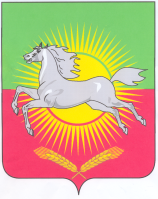 КАРАРРЕШЕНИЕот 15 декабря 2022 года                                                                                 № 82О дополнительных основаниях признания безнадежными к взысканию недоимки и задолженности по пеням и штрафам по местным налогамВ соответствии с пунктом 3 статьи 59 Налогового кодекса Российской Федерации, Совет города Нурлат Нурлатского муниципального района Республики Татарстан, РЕШИЛ:1. Признать безнадежными к взысканию и подлежащему списанию недоимки и задолженности по пеням и штрафам по земельному налогу юридических и физических лиц и налогу на имущество физических лиц, образовавшихся по состоянию на 1 января 2019 года, но не более размера таких недоимок и задолженности по пеням и штрафам по состоянию на день принятия решения об их списании.2. Опубликовать настоящее решение на официальном сайте Нурлатского муниципального района http://nurlat.tatarstan.ru/.3. Настоящее решение вступает в силу со дня его опубликования.Председатель Совета города НурлатНурлатского муниципального районаРеспублики Татарстан                                                                           А.С. Ахметшин